АДМИНИСТРАЦИЯ СВЕТЛОГОРСКОГО СЕЛЬСОВЕТАТУРУХАНСКОГО РАЙОНА КРАСНОЯРСКОГО КРАЯП О С Т А Н О В Л Е Н И Еп. Светлогорск13.03.2017                                                                                                                 № 24-ПВ соответствии со  статьей 173 Бюджетного кодекса Российской Федерации, руководствуясь статьями 19, 22 Устава Светлогорского сельсовета Туруханского района Красноярского края, ПОСТАНОВЛЯЮ: 1. Утвердить Порядок разработки прогноза социально-экономического развития муниципального образования Светлогорский сельсовет, согласно приложению к настоящему постановлению. 2. Опубликовать постановление в газете «Светлогорский вестник» и разместить на официальном сайте администрации Светлогорского сельсовета. 3.   Настоящее постановление вступает в силу со дня его официального опубликования.Глава Светлогорского сельсовета                                                           А.К. КришталюкПОРЯДОКразработки прогноза социально-экономического развития муниципального образования Светлогорский сельсоветОбщие положения1.1. Настоящий Порядок устанавливает основные принципы разработки прогноза социально-экономического развития муниципального образования Светлогорский сельсовет Туруханского района Красноярского края (далее – прогноз).1.2. В настоящем Порядке под прогнозом понимается оценка вероятного состояния социально-экономической ситуации в муниципальном образовании Светлогорский сельсовет Туруханского района Красноярского края в прогнозируемый период.1.3. Прогноз является основой для составления проекта местного бюджета.Порядок разработки прогноза2.1. Прогноз разрабатывается ежегодно на очередной финансовый год и плановый период. 2.2. Разработку прогноза на очередной финансовый год и плановый период обеспечивает администрация Светлогорского сельсовета Туруханского района Красноярского края (далее -  администрация Светлогорского сельсовета).2.3. Работа по разработке прогноза начинается не позднее, чем за 4 месяца до окончания текущего финансового года.2.4. При разработке прогноза используются методические рекомендации по разработке прогноза, показатели прогноза социально-экономического развития Красноярского края.2.5. При разработке разделов (показателей) прогноза ответственные исполнители Администрации Светлогорского сельсовета (далее - ответственные исполнители) отражают сложившуюся ситуацию и тенденцию социально-экономического развития муниципального образования Светлогорский сельсовет Туруханского района Красноярского края в отдельных отраслях или сферах деятельности.2.6. При разработке разделов (показателей) прогноза ответственные исполнители в пределах их полномочий могут запрашивать необходимую информацию в территориальных органах, федеральных органах исполнительной власти, органах местного самоуправления, государственных учреждениях и иных организациях.2.7. Для разработки прогноза используется комплексный анализ демографической ситуации, ситуации на рынке труда в муниципальном образовании Светлогорский сельсовет Туруханского района Красноярского края.2.8. Прогноз включает количественные показатели и качественные характеристики развития макроэкономической ситуации в муниципальном образовании Светлогорский сельсовет Туруханского района Красноярского края.2.9. Изменение прогноза в ходе составления или рассмотрения проекта местного бюджета влечет за собой изменение основных характеристик проекта местного бюджета. 3. Одобрение прогноза3.1. Прогноз одобряется постановлением администрации Светлогорского сельсовета одновременно с принятием решения о внесении проекта местного бюджета в Светлогорский сельский Совет депутатов Туруханского района Красноярского края.Об утверждении Порядка  разработки прогноза социально-экономического развития муниципального образования Светлогорский сельсоветПриложение к Постановлению администрации Светлогорского сельсовета                от 13.03.2017  № 24-П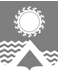 